Western Big 6 Conference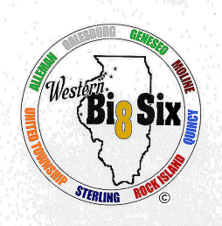 WINTER 2020 – 2021 ALL CONFERENCE ATHLETESWESTERN BIG 6 BOYS BASKETBALL2020-2021 ALL CONFERENCE TEAMThe following athletes were selected “All Conference” by vote of the Western Big 6 Head Boys Basketball Coaches.  Coaches nominate athletes from their teams but may not vote for athletes from their own team.FIRST TEAMName	Year       Height	Position             	School		Brock Harding	10	6’0”	Guard			MolineEric Price	12	6’1”	Guard			GalesburgJordan Rice	12	5’9”	Guard			Rock Island Ryne Schimmel	12	6’2”	Guard			MolineJeremiah Talton	11	6’5”	Guard/Forward	QuincySECOND TEAMName	Year       Height	Position             	School		Marieon Anderson	11	6’4”	Forward			Rock IslandDaslah Geadeyan	12	6’1”	Point Guard		United TownshipAmarion Nimmers	11	6’2”	Guard			Rock Island Nate Ottens	12	6’4”	Shooting Guard	Sterling Darius Rogers	11	6’1”	Shooting Guard	United Township HONORABLE MENTIONName	Year       Height	Position             	School		Demarco Harden	12	6‘1”	Guard			GalesburgMahki Johnson	11	6’1”	Shooting Guard	United TownshipBristol Lewis	10	6’1”	Guard			Geneseo	Rob Pulliam	11	6’0”	Guard			MolineColton Sigel	12	6’1”	Guard			Rock IslandKyle Taylor	11	5’11”	Guard			MolineKyle Traphagan	12	6’3”	Guard			GeneseoWESTERN BIG 6 GIRLS BASKETBALL2020-2021 ALL CONFERENCE TEAMThe following athletes were selected “All Conference” by vote of the Western Big 6 Head Girls Basketball Coaches.  Coaches nominate athletes from their teams but may not vote for athletes from their own team.FIRST TEAMName	Year	Height	Position 	School		Breelyn Borum	12		6’0”	Guard	Sterling	Brooklyn Borum 	12		6’0”	Forward	SterlingBrooklynn Larson	12		5’8”	Guard	Rock Island Kammie Ludwig	11		5’10”	Guard	Geneseo	Bralee Trice	12		5’9”	Guard	Moline		SECOND TEAMName	Year        Height		Position 	School		Jade Hunter	12	5’10”	Forward	United TownshipRiley Jenkins	12		5’8”	Guard	Galesburg	Lauren Livingston	12	5’8”		Guard	GalesburgEmily Wilson	12		6’0”	Center	Quincy	Annie Wirth	10	6’1”		Forward	GeneseoHONORABLE MENTIONName		Year	Height	Position 	School		Imari McDuffy	11	5’5”		Guard	Rock Island Ali Rapps	10	5’8”		Guard	Geneseo	Avrie Schmidt	11	5’9”		Guard/Forward	AllemanKadence Tatum	11	5’4”		Guard	MolineWESTERN BIG 6 GIRLS BOWLING2020-21 ALL CONFERENCE TEAMFIRST TEAM	Name				School	Year			Regyn Buffington		Moline	Senior 	Chloe Day				Galesburg	Junior	Madison Holevoet 	Geneseo	Junior	Grace Schultz				Sterling	Senior	Olivia Zinanni 				Sterling	SeniorSECOND TEAM	Name				School	Year			Casey Folger				Galesburg	Senior	Kiera Henderson		United Township	Junior	Jenna Morrone				Geneseo	Senior	Ellee Shinn				Galesburg	Sophomore	Sarah Stevanovic		Rock Island	SeniorWESTERN BIG 6 BOYS’ SWIMMING & DIVING2020-21 ALL CONFERENCE TEAMFIRST TEAM	Name	ear	School		Peter Adams	Junior	Moline 	Reiley Austin	Junior	Sterling 	Luke Clark	Junior	Sterling 	Skylar Drolema	Sophomore	Sterling	Henry Neff	Junior	Moline	Braeden Ruiz	Junior	Sterling	Calvin Sandefer	Senior	Sterling	Luke Valentino	Junior	Sterling	Ethan Vander Meersch 	Senior	MolineSECOND TEAM	Name	Year	School		Mason Adams	Junior	Sterling	Cade Barnes	Sophomore	Rock Island	Payton Cassidy	Senior	Rock Island	Karter Davison	Senior	Galesburg	Luke Foster	Sophomore	Galesburg	Zeke Kent	Junior	Galesburg	Xavier Lolli	Sophomore	Rock Island	Lucas Rettig	Sophomore	Rock Island	Aedyn Rowe	Freshman	Moline	Riley Stevenson	Freshman	Galesburg	Luke Thomas	Freshman	Galesburg	Max Zahner	Sophomore	Rock Island